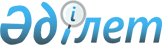 "Өнеркәсіпті мемлекеттік ынталандыру шараларын іске асыруға уәкілеттік берілген ұлттық даму институттарының және дауыс беретін акцияларының (жарғылық капиталға қатысу үлестерінің) елу және одан көп пайызы тікелей не жанама түрде мемлекетке тиесілі өзге де заңды тұлғалардың тізбесін бекіту туралы" Қазақстан Республикасы Үкіметінің 2022 жылғы 21 қарашадағы № 932 қаулысына өзгерістер мен толықтыру енгізу туралыҚазақстан Республикасы Үкіметінің 2023 жылғы 15 ақпандағы № 126 қаулысы
      Қазақстан Республикасының Үкіметі ҚАУЛЫ ЕТЕДІ:
      1. "Өнеркәсіпті мемлекеттік ынталандыру шараларын іске асыруға уәкілеттік берілген ұлттық даму институттарының және дауыс беретін акцияларының (жарғылық капиталға қатысу үлестерінің) елу және одан көп пайызы тікелей не жанама түрде мемлекетке тиесілі өзге де заңды тұлғалардың тізбесін бекіту туралы" Қазақстан Республикасы Үкіметінің 2022 жылғы 21 қарашадағы № 932 қаулысына мынадай өзгерістер мен толықтыру енгізілсін:
      тақырып мынадай редакцияда жазылсын:
      "Өнеркәсіпті мемлекеттік ынталандыру шараларын іске асыруға уәкілеттік берілген ұлттық даму институттарының және дауыс беретін акцияларының (жарғылық капиталға қатысу үлестерінің) елу және одан да көп пайызы тікелей не жанама түрде мемлекетке тиесілі өзге де заңды тұлғалардың, шикізаттық емес экспортты ілгерілету жөніндегі бірыңғай оператордың тізбесін бекіту туралы";
      1-тармақ мынадай редакцияда жазылсын:
      "1. Қоса беріліп отырған өнеркәсіпті мемлекеттік ынталандыру шараларын іске асыруға уәкілеттік берілген ұлттық даму институттарының және дауыс беретін акцияларының (жарғылық капиталға қатысу үлестерінің) елу және одан көп пайызы тікелей не жанама түрде мемлекетке тиесілі өзге де заңды тұлғалардың, шикізаттық емес экспортты ілгерілету жөніндегі бірыңғай оператордың тізбесі бекітілсін.";
      көрсетілген қаулымен бекітілген өнеркәсіпті мемлекеттік ынталандыру шараларын іске асыруға уәкілеттік берілген ұлттық даму институттарының және дауыс беретін акцияларының (жарғылық капиталға қатысу үлестерінің) елу және одан көп пайызы тікелей не жанама түрде мемлекетке тиесілі өзге де заңды тұлғалардың тізбесінде:
      тақырып мынадай редакцияда жазылсын:
      "Өнеркәсіпті мемлекеттік ынталандыру шараларын іске асыруға уәкілеттік берілген ұлттық даму институттарының және дауыс беретін акцияларының (жарғылық капиталға қатысу үлестерінің) елу және одан да көп пайызы тікелей не жанама түрде мемлекетке тиесілі өзге де заңды тұлғалардың, шикізаттық емес экспортты ілгерілету жөніндегі бірыңғай оператордың тізбесі";
      5-тармақта:
      "KazakhExport" экспорттық сақтандыру компаниясы" акционерлік қоғамы, "QazTrade" сауда саясатын дамыту орталығы" акционерлік қоғамы;" деген жолдар алып тасталсын;
      мынадай мазмұндағы 6-тармақпен толықтырылсын:
      "6. Шикізаттық емес экспортты ілгерілету жөніндегі бірыңғай оператор:
      "KazakhExport" экспорттық сақтандыру компаниясы" акционерлік қоғамы;
      "QazTrade" сауда саясатын дамыту орталығы" акционерлік қоғамы".
      2. Осы қаулы қол қойылған күнінен бастап қолданысқа енгізіледі.
					© 2012. Қазақстан Республикасы Әділет министрлігінің «Қазақстан Республикасының Заңнама және құқықтық ақпарат институты» ШЖҚ РМК
				
      Қазақстан РеспубликасыныңПремьер-Министрі 

Ә. Смайылов
